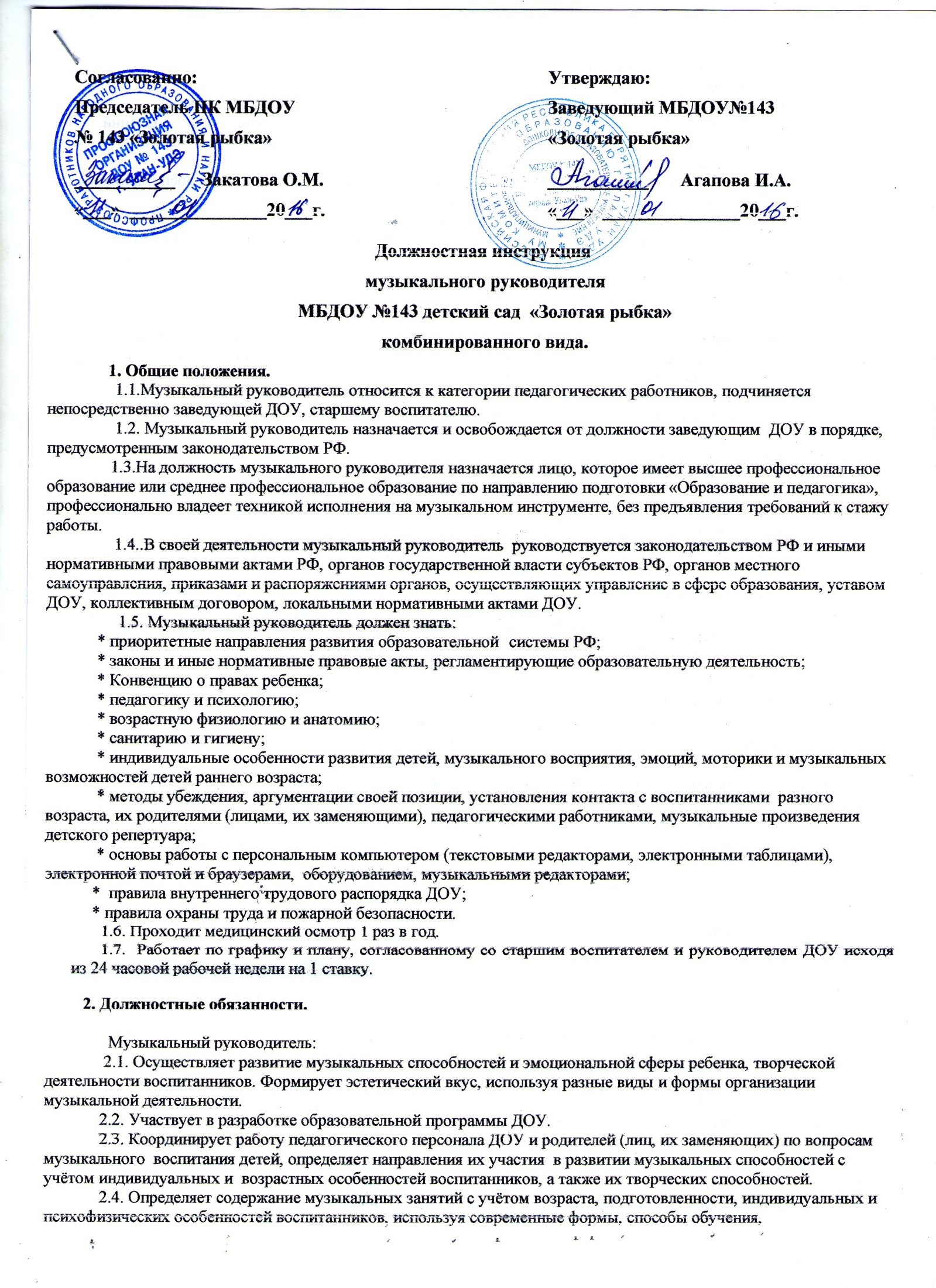 -        педагогическую этику;-        теорию и методику воспитательной работы, организации свободного времени воспитанников;-        новейшие достижения в области методики дошкольного воспитания;-        современные педагогические технологии продуктивного, дифференцированного, развивающего обучения, реализации личностно-ориентированного образования;-        методы убеждения, аргументации своей позиции, установления контактов с воспитанниками разного возраста, их родителями (лицами, их заменяющими), коллегами по работе;-        технологии диагностики причин конфликтных ситуаций, их профилактики и разрешения;-        основы экологии, экономики, социологии;-        трудовое законодательство;-        основы работы с текстовыми и графическими редакторами, электронными таблицами, электронной почтой и веб-обозревателями (браузерами), мультимедийным оборудованием;-        правила внутреннего трудового распорядка образовательной организации;-        правила по охране труда и пожарной безопасности;-        санитарно-эпидемиологические требования к организации образовательного процесса.-       Федеральный государственный образовательный стандарт дошкольного образования.1.7. Воспитатель должен соблюдать Конвенцию ООН о правах ребенка.2.      Требования к квалификации2.1.       Воспитатель должен иметь высшее профессиональное образование или среднее профессиональное образование по направлению подготовки «Образование и педагогика» без предъявления требований к стажу работы, либо высшее профессиональное образование или среднее профессиональное образование и дополнительное профессиональное образование по направлению подготовки «Образование и педагогика» без предъявления требований к стажу работы.2.2.   Воспитатель должен обладать основными компетенциями в организации:-        мероприятий, направленных на укрепление здоровья воспитанников и их физическое развитие;-        различных видов детской деятельности и общения воспитанников;-        образовательной деятельности по реализации основной общеобразовательной программы дошкольного образования;-       взаимодействия с родителями (законными представителями) воспитанников и работниками образовательной организации;-         методического обеспечения в воспитательно-образовательном процессе;-       применения информационно-коммуникационных технологий в воспитательно-образовательном процессе.2.3.    На основе приказа Министерства образования и науки РФ от 24 марта 2010 г. № 209 «О порядке аттестации педагогических работников государственных и муниципальных образовательных учреждений» педагогический работник может обратиться в аттестационную комиссию с заявлением о проведении аттестации или установления соответствия уровня квалификации требованиям, предъявляемым к первой квалификационной категории, имея стаж не менее 2 лет.Первая квалификационная категория может быть установлена педагогическим работникам, которые:-       владеют современными образовательными технологиями и методиками, эффективно применяют их в практической профессиональной деятельности;-       вносят личный вклад в повышение качества образования на основе совершенствования методов обучения и воспитания;-       имеют стабильные результаты освоения воспитанниками образовательных программ и показатели динамики их достижений выше средних в субъекте Российской Федерации.Педагогический работник может обратиться в аттестационную комиссию с заявлением о проведении аттестации или установления соответствия уровня их квалификации требованиям, предъявляемым к высшей квалификационной категории не ранее чем через 2 года после установления первой квалификационной категории.Высшая квалификационная категория может быть установлена педагогическим работникам, которые:-        имеют установленную первую квалификационную категорию;-        владеют современными образовательными технологиями и методиками и эффективно применяют их в практической профессиональной деятельности;-        имеют стабильные результаты освоения обучающимися, воспитанниками образовательных программ и показатели динамики их достижений выше средних в субъекте Российской Федерации, в т.ч. с учетом результатов участия воспитанников во всероссийских, международных олимпиадах, конкурсах, соревнованиях;-        вносят личный вклад в повышение качества образования на основе совершенствования методов обучения и воспитания, инновационной деятельности, в освоении новых образовательных технологий и активно распространяют собственный опыт в области повышения качества образования и воспитания.3.      Должностные обязанностиВоспитатель:3.1. Осуществляет:-        деятельность по воспитанию, образованию и развитию воспитанников, обеспечивая выполнение общеобразовательной программы в соответствии с федеральным государственным образовательным стандартом и годовым планом организации;-        тщательный присмотр за вверенными ему детьми в строгом соответствии с требованиями инструкции по охране жизни и здоровья детей в помещениях организации, на детских прогулочных площадках;-        наблюдение за поведением детей в период адаптации и создание благоприятных условий для легкой адаптации;-     изучение индивидуальных способностей, склонностей и интересов детей;-    создание благоприятных условий для индивидуального развития и нравственного формирования личности воспитанников, содействие росту их познавательной мотивации и развитию способностей в разных формах организации детской деятельности; - коррекционную работу,  в тесном контакте с учителем-логопедом, учителем-дефектологом тифлопедагогом, педагогом-психологом. музыкальным и физкультурным руководителями  и  инструктором по плаванию. -        взаимодействие с родителями (законными представителями) по вопросам реализации основной общеобразовательной программы, стратегии и тактики воспитательно-образовательного процесса, сотрудничества с детским садом и социумом, а также по вопросам:своевременной оплаты за содержание ребёнка в ДОУ.Посещаемостью ребёнка ДОУ.-  Подготовку и проведение родительских собраний 3 раза в год.-  Периодическое обновление содержания тематических стендов для родителей (законных представителей);-  Оформление групповой ячейки и информационных стендов к праздничным датам.- 1 раз в год подготовку и сдачу группового помещения к новому учебному году  (август).3.2.Планирует и организует:	-        жизнедеятельность воспитанников, разнообразную игровую деятельность, самостоятельную и совместную деятельность детей и взрослых по освоению основной общеобразовательной программы при проведении режимных моментов в соответствии со спецификой дошкольного образования и внутренним регламентом жизнедеятельности группы;-        непосредственно образовательную деятельность ( текущее и перспективное планирование) в соответствии с общеобразовательной программой и регламентом образовательной услуги в тесном контакте со специалистами организации на основе интеграционного взаимодействия при реализации образовательных областей, различных образовательных событий;-        развивающую предметно-пространственную среду группы, участвует в её преобразовании в соответствии с возрастными потребностями детей, уровнем их развития и требованиями реализуемых программ, требованиями ФГОС ;-        выставки детских работ;-        досуг детей и другие мероприятия с детьми в соответствии с годовым планом;-        участие детей в различных конкурсах разного уровня (для получения соответствующей квалификационной категории).3.3. Обеспечивает:-        выполнение инструкции по охране жизни и здоровья детей в детском саду;-        выполнение общеобразовательной программы дошкольного образования;-        индивидуальную комфортность и эмоциональное благополучие каждого ребенка;-        использование образовательных технологий деятельностного типа;-        уровень достижения воспитанниками планируемых результатов освоения образовательных областей и динамики формирования интегративных качеств, соответствующий федеральному государственному образовательному стандарту и стандарту качества дошкольного образования или выше уровнем.-  соблюдение режима дня и двигательной нагрузки детей;-  регулярное информирование родителей(законных представителей) о состоянии здоровья детей и плановых профилактических прививках.3.4.Владеет современными, инновационными технологиями и методиками и эффективно применяет их в практической профессиональной деятельности.3.5.Доводит:- до сведения руководителя или старшего воспитателя  о  невыходе на работу  в связи с заболеванием и о начале работы после болезни.-        до каждого ребенка положенную ему норму питания во время кормления;-        информацию до каждого родителя о продвижении ребенка в освоении программы через различные формы;-   информацию руководителю ОУ об отсутствующих детях, выясняет причину их отсутствия;-   информацию о проблемах в развитии воспитанников специалистам медицинской и психологической службы.3.6.Участвует:-        в проведении комплексных мероприятий (детских праздников, развлечений, спортивных мероприятий, открытых занятий, родительских гостиных и т.д.) способствующих укреплению здоровья, психофизическому развитию детей, ведет пропаганду здорового образа жизни;-        в обогащении развивающей предметно-пространственной среды группы в соответствии с возрастом детей и офтальмо-гигиеническими требованиями для детей с ОВЗ (нарушение зрения);-        в организации и проведении методической и консультативной помощи родителям (лицам их заменяющим);-        в работе по проведению родительских собраний и иных формах взаимодействия с семьей;-        в педсоветах и других формах методической работы в организации, методических объединениях, семинарах и других мероприятиях, организуемых научно-методическими центрами ;-        в распространении собственного опыта в области повышения качества образования;-        в мониторинговой процедуре:в начале учебного года – для определения зоны образовательных потребностей каждого воспитанника;в конце года – в выявлении уровня достижений каждым ребенком итоговых показателей освоения программы, динамики формирования интегративных качеств.3.7.  Проявляет выдержку и педагогический такт в общении с детьми, их родителями и коллегами.3.8.  Приходит на смену за 10 мин до начала рабочего дня. 3.9.  Поддерживает порядок на своем рабочем месте, в групповых помещениях и на участке для прогулок. Проводит санитарно-гигиеническую обработку игрушек в соответствии с требованиями СанПиН. Бережно использует имущество организации, методическую литературу, пособия.3.10.  Координирует:-        работу помощника воспитателя в рамках единого воспитательно-образовательного процесса в группе, соблюдая санитарно-гигиенический режим и основные режимные моменты жизнедеятельности детей.3.11. Ведет:-        документацию воспитателя согласно номенклатуре дел в организации в соответствии с приказом.3.12. Проходит медицинский осмотр строго по графику .3.13. Осваивает дополнительные профессиональные образовательные программы профессиональной переподготовки или повышения квалификации (в объеме не менее 72 часов) не реже чем каждые 3 года.3.14. Содействует:-        всестороннему развитию воспитанников через разные формы и виды детской деятельности;-        формированию общей культуры личности, социализации, развитию познавательных интересов детей;-        развитию общения воспитанников; решению проблем в общении со сверстниками и взрослыми.3.15. Соблюдает:-        права и свободы воспитанников, содержащиеся в ФЗ «Об образовании в Российской Федерации», Конвенции о правах ребенка;-        правила и нормы охраны труда и противопожарной защиты, санитарно-гигиенические нормы и требования;-        трудовую дисциплину и Правила трудового распорядка, должностную инструкцию.3.16.  Обязан  осуществлять :-       охрану жизни и здоровья воспитанников в период образовательного процесса;-       выполнение установленного режима дня и расписания непосредственно организованной деятельности;-        выполнение требований заведующего,  медсестры, старшего воспитателя, связанных с педагогической работой и охраной жизни и здоровья детей.3.17.Проводит ежедневную коррекционно-педагогическую работу с детьми, имеющими ОВЗ (нарушение зрения):- работа по  развитию зрительного восприятия, развитию осязания мелкой моторики, ориентировке в пространстве и мобильности, социально-бытовой ориентировке, тифлографике, развитию невербальных средств обаяния. по исправлению отклонений в развитии, восстановлению нарушенных функций;.Обеспечивать взаимосвязь и преемственность в коррекционной работе с  учителем дефектологом (логопедом, тифлопедагогом ),педагогом - психологом, музыкальным руководителем , инструктором  по ФИЗО, по плаванию  и медицинским персоналом (врачом-офтальмологом, психиатром, медсестрами-ортоптистками ). Учитывает рекомендации специалистов при индивидуально-дифференцированном подходе в процессе коррекционной работы с детьми.  -консультирует педагогических работников и родителей (законных представителей) по применению специальных методов и приемов оказания помощи детям с нарушениями зрения.  -осуществляет  подбор и использование разнообразного наглядно-дидактического материала,  в соответствии с этапами лечения, рекомендациями врача-офтальмолога, индивидуальными возможностями у детей и программным содержанием занятий.                                                                                                          4.      Права4.1. Воспитатель имеет права, предусмотренные Трудовым кодексом РФ, Федеральным законом «Об образовании в Российской Федерации», «Типовым положением о дошкольной образовательной организации», Уставом, Коллективным договором, правилами внутреннего трудового распорядка и другими локальными актами ДОУ.4.2. Воспитатель в пределах своей компетенции имеет право:-        принимать участие в работе творческих групп;-        устанавливать деловые контакты со сторонними организациями в рамках своей компетенции;-        вносить предложения по совершенствованию образовательного процесса;-        вносить предложения при разработке образовательной программы и годового плана организации;-        свободно выбирать и использовать методики обучения и воспитания, учебные пособия и материалы в соответствии с общеобразовательной программой, утвержденной организацией;-        представлять свой опыт работы на педагогических советах, методических объединениях, родительских собраниях, отчетных итоговых мероприятиях и в печатных изданиях специализированной направленности;-        знакомиться с проектами решений руководителя дошкольной организации, касающимися его деятельности;-        требовать от администрации организации создания условий, необходимых для выполнения профессиональных обязанностей;-        участвовать в работе органов самоуправления.4.3. Повышать свою квалификацию (не реже 1 раза в 3года).5.      Ответственность5.1. Воспитатель несет персональную ответственность:- за жизнь и здоровье детей, нарушение их прав и свобод,  неразглашение персональных данных детей.- за реализацию не в полной мере образовательных программ, качество реализации образовательных программ.-        за ненадлежащее исполнение или неисполнение своих должностных обязанностей, предусмотренных настоящей должностной инструкцией, — в пределах, определенных действующим трудовым законодательством Российской Федерации;-        за правонарушения, совершенные в процессе осуществления своей деятельности, — в пределах определенных действующим административным, уголовным и гражданским законодательством Российской Федерации;-        за причинение материального ущерба – в пределах, определенных действующим трудовым и гражданским законодательством Российской Федерации.- за сохранность одежды детей (должен учить аккуратно и бережно относиться к одежде, не допускать потери или порчи её).- за сохранность имущества в группе ( игрушки, мебель, оборудование и пр.)5.2. В случае нарушения Устава организации, условий Коллективного договора, правил внутреннего трудового распорядка, настоящей должностей инструкции, приказов заведующего воспитатель подвергается дисциплинарным взысканиям в соответствии со статьей 192 ТК РФ.5.3. За применение методов воспитания, связанных с физическим и (или) психическим насилием над личностью воспитанника, педагог может быть уволен по ст. 336, п. 2 Трудового кодекса РФ.Контроль за исполнением инструкции воспитателем возлагается на старшего воспитателя.6. Взаимоотношения. Связи по должности.Воспитатель 6.1 Работает в режиме нормированного рабочего дня по графику составленному и утвержденному руководителем ОУ, с нагрузкой на одну ставку ___25_ часов в неделю, и не имеет права нарушать его без разрешения руководителя ОУ. Участвует в обязательных плановых общих мероприятиях ОУ.6.2 Заменяет временно отсутствующего воспитателя на основании почасовой оплаты или по тарификации.6.3 Получает от руководителя ОУ материалы нормативно-правового и организационно-методического характера знакомится под расписку с соответствующими документами.6.4 Систематически обменивается информацией по вопросам входящим в его компетенцию с администрацией и педагогическими работниками ОУ.6.5. Взаимодействует с медицинским персоналом  по вопросам:- получения распоряжений, планов работы, результатов анализа оздоровительной и профилактической деятельности дошкольной группы, информации нормативно-правового характера, медицинского обслуживания воспитанников (при необходимости знакомиться под роспись с соответствующими документами);- предоставления планов работы, результатов анализа оздоровительной и профилактической деятельности, отчетной документации, информации о возникающих трудностях, проблемах реализации оздоровительной и профилактической деятельности, сведений о чрезвычайных происшествиях в группе, связанных с жизнью и здоровьем воспитанников и работников ОУ.6.6. Взаимодействует с младшим воспитателем по вопросам координации работы в воспитании и самообслуживании воспитанников, проведении оздоровительных и профилактических мероприятий, поддержании чистоты групповых помещений, получения сведений о чрезвычайных происшествиях в группе, связанных с жизнью и здоровьем воспитанников;6.7 Информирует руководителя ОУ и соответствующие службы о всех чрезвычайных происшествиях связанных с жизнью и здоровьем детей. С инструкцией ознакомлена:________________ / ________________________________ / «____»_______________ 20____г.                подпись                                 расшифровка подписиЭкземпляр должностной инструкции получил:________________ / ________________________________ / «____»_______________ 20____г.                     подпись                                 расшифровка подписи